   Mgr. Bc. Zdislava Odstrčilová     náměstkyně pro řízení sekce rodinné politiky a sociálních služeb                                                                                         V Praze dne 19. října 2022Vážené kolegyně, vážení kolegové,dovolte, abychom Vám poděkovali za Vaši práci, díky které se daří České republice pomáhat domácnostem v často tíživých situacích. Během letošního roku přibylo nové a pro řadu lidí hodně citlivé téma, se kterým se během vaší práce nejspíš potýkáte také: plnohodnotný život rodin narušuje růst cen energie.Vláda na situaci reaguje. Na zimu jsme připraveni: naplnili jsme zásobníky zemního plynu z více než 90 procent, máme přístup k zemnímu plynu díky podílu na nizozemském LNG terminálu, osvobodili jsme domácnosti i podniky od plateb na podporované zdroje, rozšířili normativy dávek na bydlení, zavedli jsme stropy cen na elektřinu i plyn a připravujeme režim tzv. zranitelného zákazníka.Kroky vyjmenované níže pomohou zajistit dostupné ceny energie pro domácnosti a v případě potřeby i dostupnou adresnou pomoc. Uvědomujeme si však, že situace je pro řadu našich občanů velmi nepřehledná a je třeba pracovat s lidmi přímo v terénu, proto Ministerstvo práce a sociálních věcí připravuje ve spolupráci s Ministerstvem životního prostředí společnou kampaň s názvem Zkrotíme energie. Kampaň představíme na tiskové konferenci 20. řijna a ve stejný den bude spuštěn také stejnojmenný portál (www.zkrotimeenergie.cz). Tato úvodní fáze kampaně se zaměří především na posilování informovanosti o přínosech okamžitých úspor energie, které mohou ušetřit až pětinu spotřeby domácností a projeví se snížením výdajů v celkové částce tisíců korun ročně. Souběžně budeme informovat o možnostech systému dávek a zvýšeného příspěvku na bydlení, který pomůže lidem s platbami za vysoké účty za energie. Od listopadu pak hlavní obsah kampaně zacílíme na dlouhodobá opatření. Naším cílem je zprostředkovat nově připravované dotační programy i pro nízkopříjmové domácnosti, díky kterým vláda pomůže zajistit prostředky na rekonstrukci jejich domů, výměnu oken nebo na zateplení stěn, to vše pak zajistí trvale nízké platby za energie a zbaví domácnosti nutnosti žádat o příspěvky od státu.Chápeme vytížení pracovníků v sociálních službách, přesto bychom ocenili vaše zapojení do kampaně Zkrotíme energie. Nabídneme vám informační podporu, tiskové materiály či online workshopy, které pomohou vašim klientům při ochraně před vysokými cenami energie. Informace o možnosti zapojení jsou připojeny k této zprávě.Víme, že Česko má dostupná řešení, která pomohou snížit náklady na energie během nejbližších let. Musíme jen správně nakombinovat zelenou energii a snížit spotřebu energií tak, aby se zachoval obvyklý komfort. Tím posléze snížíme i výdaje za elektřinu nebo teplo. Čím více lidí se zapojí, tím rychleji ceny energií klesnou, předem děkujeme za to, že pomáháte. S úctouMgr. Bc. Zdislava Odstrčilová
náměstkyně pro řízení sekce
rodinné politiky a sociálních služebMinisterstvo práce a sociálních věcí
Na Poříčním právu 1/376
128 00 Praha 2Mob.: 777 672 902
Tel.: 950192765E-mail: zdislava.odstrcilova@mpsv.cz 
              www.mpsv.cz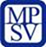 Jak domácnostem pomůžemeBěhem podzimu spustíme systém energetického poradenství pro domácnosti. Již nyní jsou k dispozici pracovníci krajských Úřadů práce, kteří domácnostem poradí s okamžitými úsporami nebo je nasměrují na odborné poradenství ohledně zateplování budov a využití energie z obnovitelných zdrojů. Počet odborných poradců budeme systematicky zvyšovat ve spolupráci s projekty Státního fondu životního prostředí či systémem Energetických konzultačních a informačních středisek.Rádi bychom požádali o spolupráci i Vás, a to v oblasti, která Vám je vlastní - tzn.  informování domácností, které patří mezi Vaše klienty. Ve výše popsané kampani jde především o první oblast týkající se okamžitých úspor energií. V této fázi je zapotřebí oslovit co nejširší skupinu lidí ideálně i Vašich klientů, kteří mohou obratem udělat rychlé opatření, které jim uspoří tisíce až nižší desetitisíce korun. Chceme Vám nabídnout takový informační servis, abyste byli schopni se rychle zorientovat a odpovědět svým klientům na to, na co se Vás už nyní ptají. Co pro Vás můžeme udělat? Nabídneme Vám v tištěné formě jednoduché informace s nejdůležitějšími tipy a doporučeními, jak může domácnost ušetřit za energie, či kde může získat finanční podporu na pořízení moderních řešení, které zajistí jejich energetickou bezpečnost. To vše v dostatečném množství, abyste letáčky mohli zanechat svým klientům k přečteční. Pokud budete chtít vědět více, pak se můžete s podrobnostmi seznámit pomocí portálu ZkrotímeEnergie.cz (v provozu od 20. 10. 2022). Portál provede domácnosti nejdostupnějšími řešeními, které mohou snížit jejich výdaje za energie i o desítky tisíc korun. Nasměrují je také na programy pomoci – ať už Novou zelená úsporám, které financuje renovace budov, nebo programy Ministerstva práce a sociálních věcí, které pomohou nejohroženějším domácnostem zvládnout růst cen za energie. Budou samozřejmě k dispozici také plakáty, roll upy a brožury. Od listopadu pak počítáme se zahájením on-line workshopů, na které se budete moci přihlásit a probrat témata se zkušenými experty z oblasti energetiky, doptat se pro svoji vlastní potřebu i pro potřebu Vašich klientů.